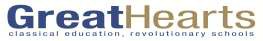 Medical Information and Consent to Dispense Medications – SY 2019/2020Student’s Name (Please Print):_______________________________________________________________Birthdate:_______________________Known Allergies:_________________________________________________________________________________________________________List All Medical Concerns:__________________________________________________________________________________________________Parent Provided Over-the-Counter Medications – These are to be furnished by the parent, in the original container with the student’s name and dosage instructions provided. Medications to be administered more than 10 days must have a physician’s order.  Medications not picked-up within 10 days will be disposed of in accordance to federal guidelines. Expired medication or medications without proper dosage instructions will not be administered to student. Parent Provided Prescription Medications – All medications must be furnished by the parent in the original container with affixed prescription label. No more than a 30 days’ supply of medication should be brought to the health office. All controlled substances should be brought into the health office by a Parent/guardian. Special Requirements (example: take with food):____________________________________________________________________________I hereby authorize any hospital/doctor/EMS personnel to render immediate aid as might be required at the time for his/her health and safety. It is understood by me that the expense of this service will be accepted by me.By signing below, I give my consent for the school nurse or other designated school staff to dispense the medication(s) noted above to my child. I acknowledge that Great Hearts personnel are not responsible for any ill effects which may occur.  Note: The very first dose of this medication for current condition/illness may not be given at school. Signature of Parent/Guardian: _________________________________________________________  Date: ________________________Recent changes to the Consent to Administer Medication document allows school staff to administer certain prescription medications to minors without parental authorization in the case of a medical emergency. These medications are: 1 Epinephrine auto-injectors, 2. Inhalers 3. Naloxone hydrochloride or any other opioid antagonist drug that are approved by the FDA.Date Name of Medication Route (by mouth, etc.)DosageTimeIndication for treatmentPossible Side Effects Parent/Guardian’s InitialsDate Name of Medication Route (by mouth, etc.)DosageTimeIndication for treatmentPossible Side Effects Parent/Guardian’s Initials